Practice: Piecewise FunctionsUse the piecewise function f(x) below to answer the following questions:Given f(x), what input is not in the domain? Why? ____________________________________________________________ _____________________________________________________________________________________________________________________Evaluate  = __________Evaluate  = __________What is the value of  = __________Find  = __________A cell phone company sells data based on the piecewise function below where x represents the number of gigabytes of data used and c(x) represents the total monthly bill.What would be the cost of your monthly bill if you used 3 gigabytes of data? _________________________How much would your bill be if you used 10 gigabytes of data? ________________________________________If you used 2 gigabytes of data this month, what was your bill? _________________________________________Use the piecewise function h(x) below to answer the following questions:What is  __________Find : __________The piecewise function below represents the total cost, t(x), to buy x shirts from a clothing company.If 26 shirts are purchased, what is the cost per shirt? ______________________________If 100 shirts were bought, how much would each shirt cost? ______________________Find the cost of an order with 66 shirts. _____________________________________________The Charlotte Shipping Company needs to create an advertisement flyer for its new pricing for medium boxes shipped within Mecklenburg County.  In the piecewise function below, c represents the cost and p represents pounds.  How could someone with a fifteen-pound box find the cost of shipping? What would this cost be? _________________________________________________________________________________________________________________What would be the price to ship a 10 pound box? ________________________________________________________If someone’s shipping bill was $18.53, did their box weigh more or less than  pounds? How do you know? ____________________________________________________________________________________________________ _________________________________________________________________________________________________________________ What was the weight of this box? __________________________________________________________________________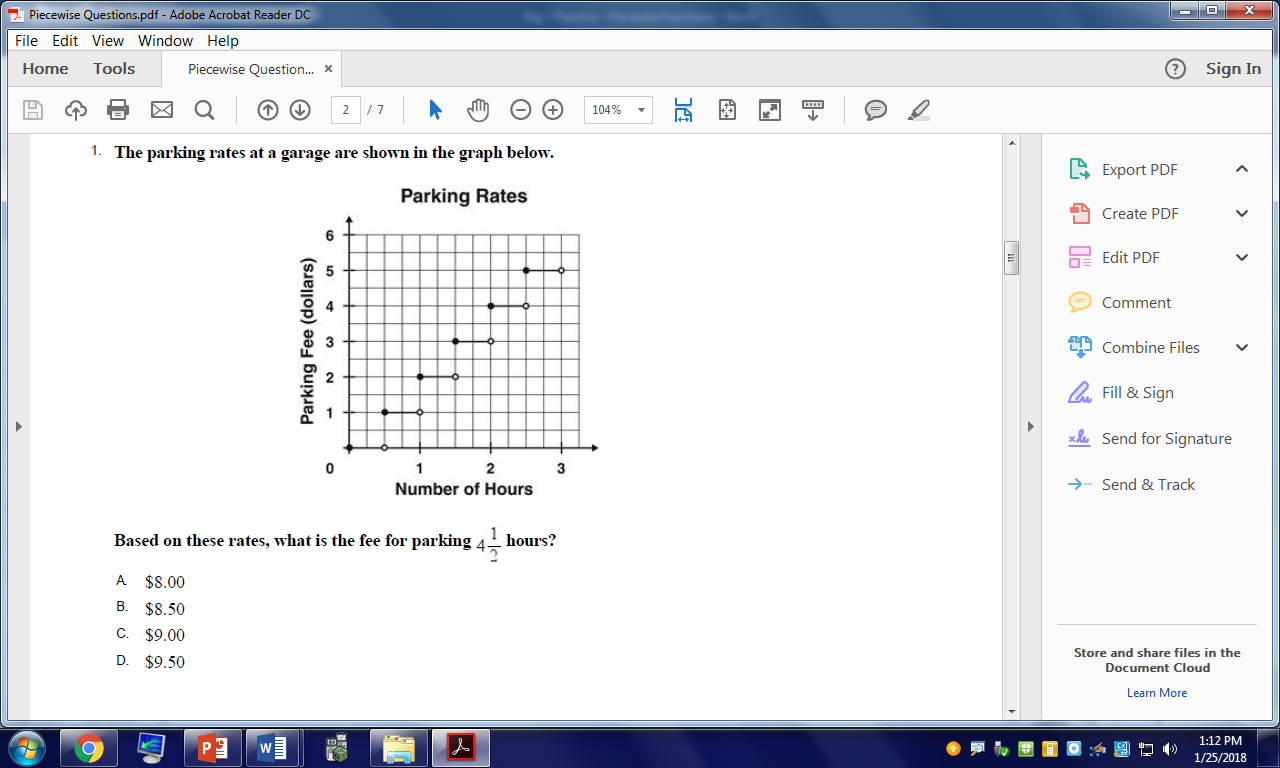 The parking rates at a garage are shown in the graph below. What is the fee for parking 2 hours? ____________________How much would it cost to part for ½ hour? ___________What is the cost for park 4 ½ hours? ____________________Sarah earns $8 an hour for each hour worked in a week, up to 40 hours.  After 40 hours, Sarah earns $12 an hour.  Create a piecewise function to represent Sarah’s pay for working x hours in a week.______________________________________________________________________________________________________________________________________________________Graph the piecewise function below by creating tables.  Then, identify the domain and range of each step.  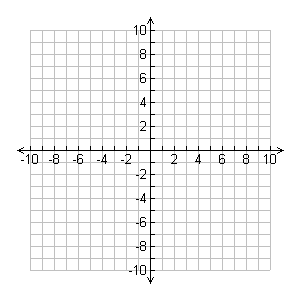 